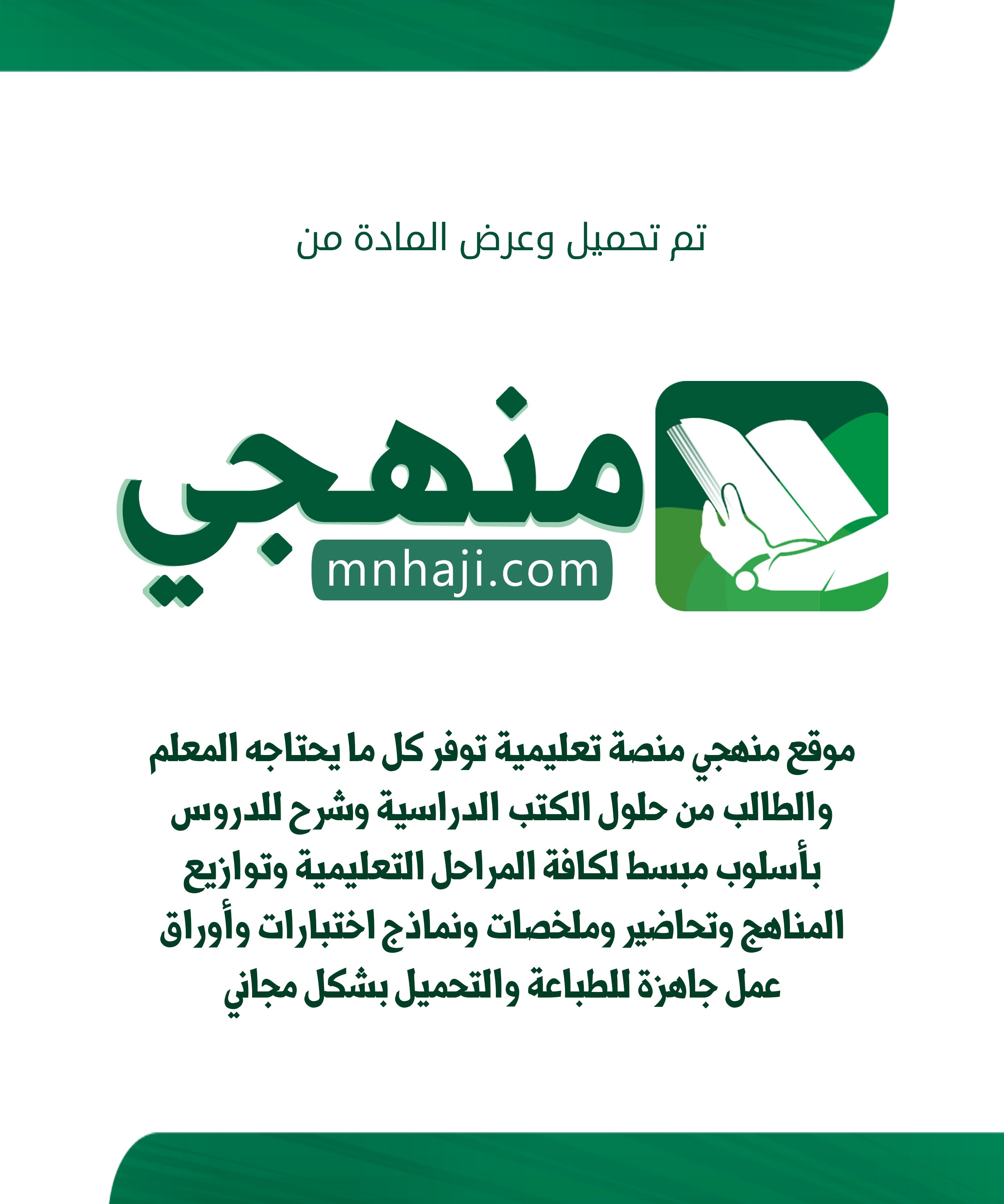 5th Grade Unit 1 FeelingsName ……………………………………………………..Class………...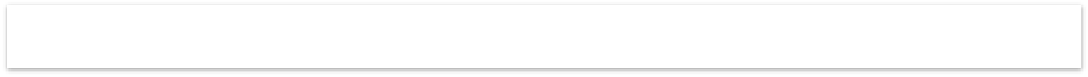 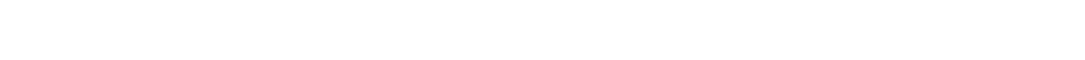 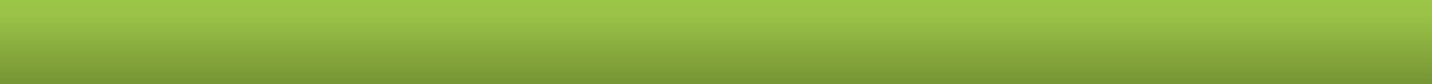 Answer the following questions :1-What’s your name?……………………………………………………………………………… 2-How are you?……………………………………………………………………………… 3-It,s Nice to meet you!………………………………………………………………………………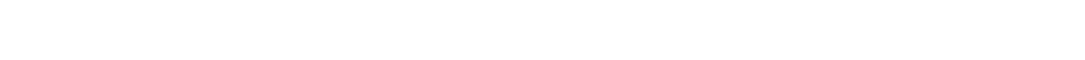 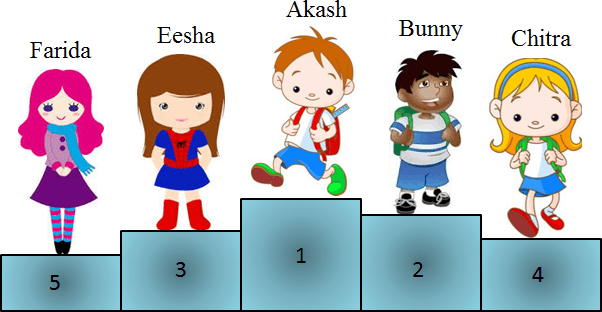 5- Mike is the ( First – Nineth )Choose :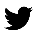 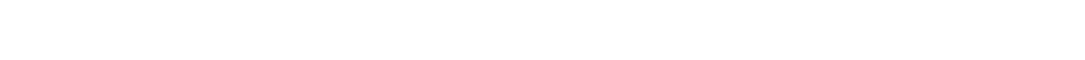 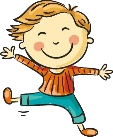 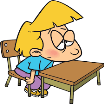 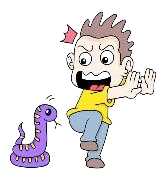 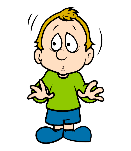 1-I am ( Happy – Hungry ) 2-He is ( Thirsty – Sleepy )3-They are ( Scared – Cold )Fill in :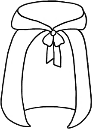 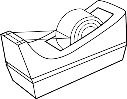 1-C	p                                               2-C	p  	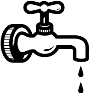 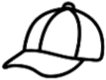 4-T	p	5-T	p  	3-V	s  	6-F	c  	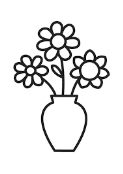 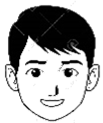 5th Grade Unit 2 Things We Wear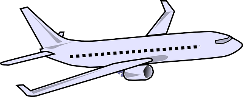 Name ……………………………………………………..Class………...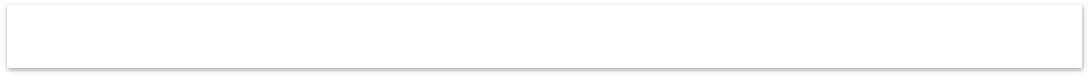 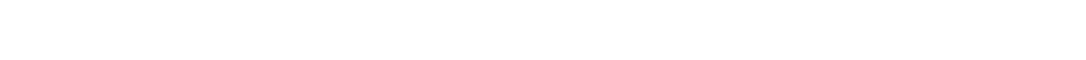 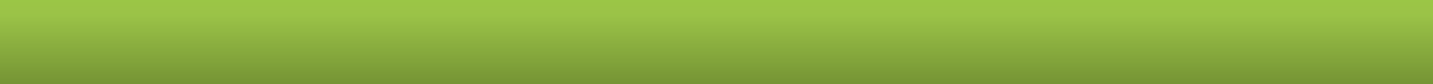 Answer the following questions :1-I like your hat!……………………………………………………………………………… 2-Whose book is this?……………………………………………………………………………… 3-What are you wearing today?………………………………………………………………………………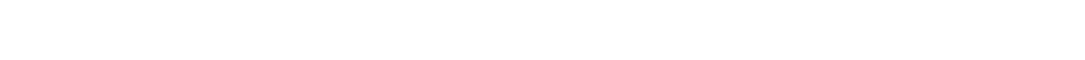 Rearrange :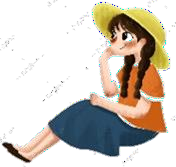 1- am / I / and a blue skirt / a yellow hat / wearing………………………………………………………………………………………. 3- wearing / a blue cap /He / and red T-shirt / is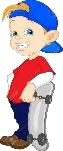 ………………………………………………………………………………………….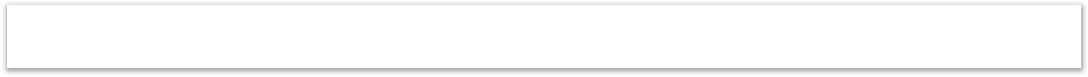 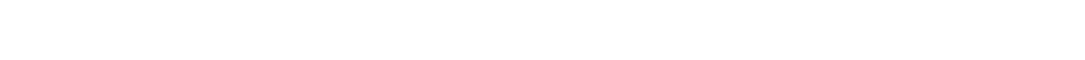 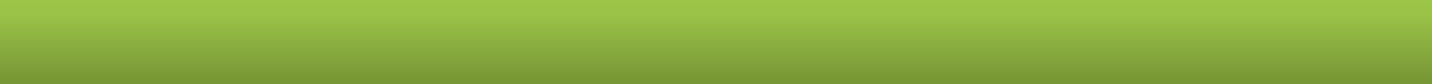 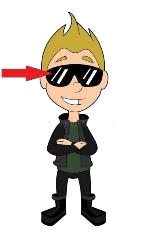 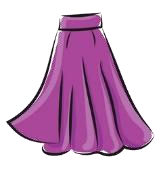 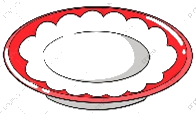 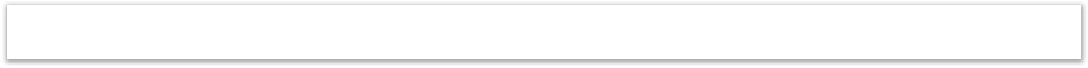 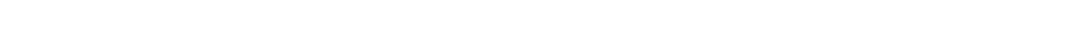 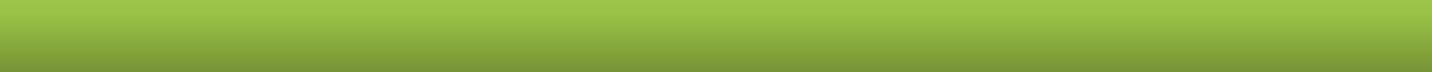 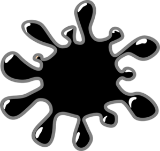 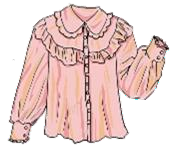 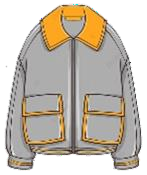 1-  	 	ate	2- 	 	ack	3- 	 	ane5th Grade Unit 3 Things We DoName ……………………………………………………..Class………...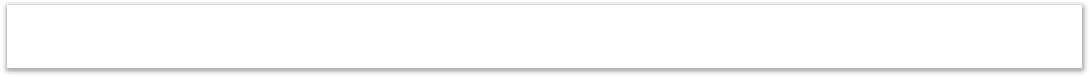 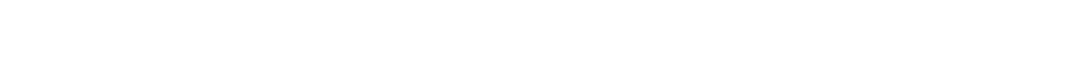 Answer the following questions :1-What are you doing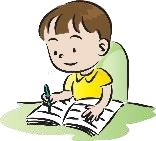 ……………………………………………………………………………… 2-What is he doing?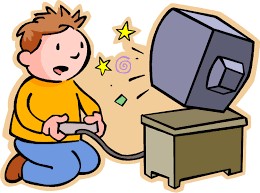 ……………………………………………………………………………… 3-What is your dad doing?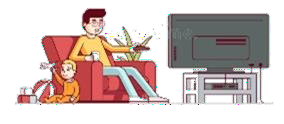 ………………………………………………………………………………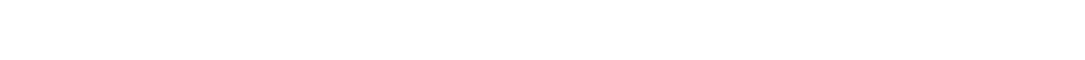 Ture or False :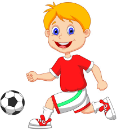 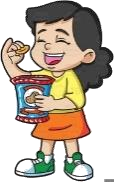 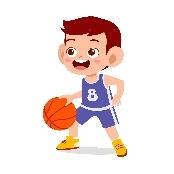 1- I am playing football (		) 2-I am doing Karate (	)3-She is playing basketball (	)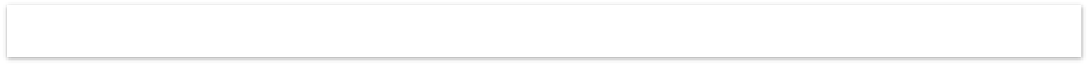 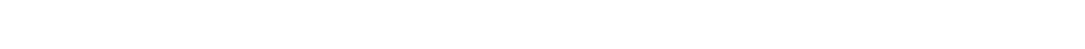 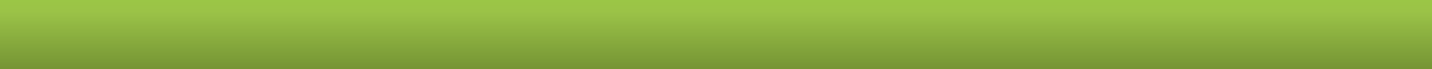 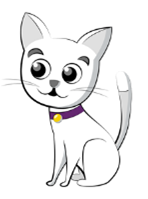 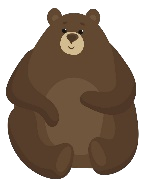 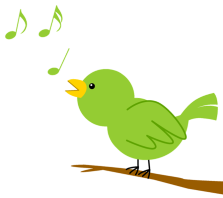 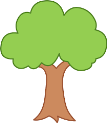 1- ele 	 	ant	2- 	 	ink	3- 	 	ess	4- 	 	uck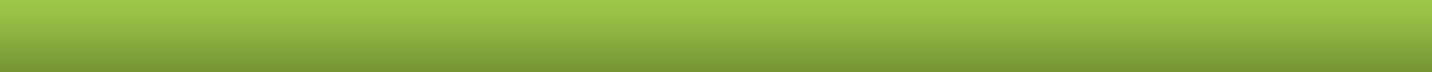 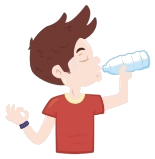 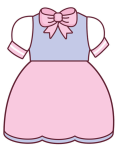 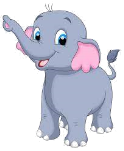 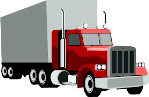 